ДО ОБЩИНСКИЯ СЪВЕТГРАД ПЪРВОМАЙ ПРЕДЛОЖЕНИЕотНИКОЛАЙ МИТКОВ - Кмет на община ПървомайОТНОСНО: Приемане на Наредба за изменение и допълнение на Наредба за управление и за учредяване на ограничени вещни права върху спортни обекти – собственост  на община ПървомайУВАЖАЕМИ Г-Н ПРЕДСЕДАТЕЛ,УВАЖАЕМИ ОБЩИНСКИ СЪВЕТНИЦИ,В глава ХІ Спортни обекти, чл. 103, ал.2, т.2 от Закон за физическото възпитание и спорта (обн. в ДВ бр.86 от 18.10.2018г.) е посочено, че условията и реда за използване на спортните обекти – общинска собственост се определят с наредба, приета от съответния общински съвет. Аналогично, в чл.107, ал.2 ЗФВС се приема, че с указаната наредба се определят условията и реда за отдаване на спортни обекти под наем – с търг или конкурс, респ. без търг или конкурс, както изискванията, на които трябва да отговарят участниците и критериите за оценяване на предложенията им.  В чл. 116, ал.2 ЗФВС се указва, че в наредбата следва да се уреди и редът за безвъзмездно или възмездно учредяване на право на ползване и право на строеж върху спортните обекти. На местно ниво Общински съвет – Първомай е приел Наредба за управление и за учредяване на ограничени вещни права върху спортни обекти – собственост  на община Първомай (приета с Решение №112, прието по Протокол №13 от 29.10.2020г.).Предложението за изменение на Наредба за управление и за учредяване на ограничени вещни права върху спортни обекти – собственост  на община Първомай, се изразява в конкретизиране на видовете спортни обекти, определяне на правила за ползването им, ведно с включване на санкции при нарушението им и актуализиране на реда за безвъзмездно предоставяне и учредяване на право на ползване с цел по-акуратно и лесно прилагане на разпоредбите й.  Направените предложения за изменение и допълнение на НУУОВПВСО-СОП, са в няколко аспекта:Разграничение на видовете спортни обекти, спрямо предназначението им;Изменение на реда за безвъзмездно предоставяне и учредяване на право на ползване;Определяне на ясни и точни правила и ред за ползване на спортните обекти;Определяне на санкционен режим при неспазване на определените с наредбата правила. Мотивите са свързани с констатирана необходимост от изменение на реда за безвъзмездно предоставяне и учредяване на право на ползване с цел по-акуратно и лесно прилагане на разпоредбите на наредбата, както и установената нужда от определяне на ясни и точни правила и ред за ползване на спортните обекти, както и свързаните с тях съответни санкции при нарушаването на тези правила.Целите, които се поставят и очакваните резултати от настоящото изменение и допълнение на Наредбата са свързани с актуализиране на реда за безвъзмездно предоставяне и учредяване на право на ползване с цел по-акуратно и лесно прилагане на разпоредбите на нормативния акт; откликване на установената нужда от определяне на ясни и точни правила и ред за ползване на спортните обекти, както и свързаните с тях съответни санкции при нарушаването им; осигуряване на детайлна уредба на конкретните правомощия и задължения на съответните длъжностни лица от общинската администрация при предприемане на действията в обхвата на наредбата.	За приемане и прилагане на Наредбата не е необходимо разходването на допълнителни бюджетни средства.	Предлаганият проект на Наредба за изменение и допълнение на Наредбата за определянето и администрирането на местните такси и цени на услуги е разработен в съответствие с нормативните актове от по-висока степен, както и с тези на европейското законодателство.В изпълнение на чл.26, ал.2 от Закона за нормативните актове, Проектът на гореописаната наредба, е обявен на сайта на общината, като с това се дава възможност в 30-дневен срок, заинтересованите лица да направят своите предложения и становища по проекта за Наредба за изменение и допълнение на Наредбата за определянето и администрирането на местните такси и цени на услуги, предоставяни от община Първомай. След изтичането на  30-дневния срок, ще бъде изготвена и Справка по чл.26, ал.5 от ЗНА за отразяване на постъпили/ не постъпили / възражения, предложения, становища получени при съгласуване на проекта за НИД на Наредбата за определянето и администрирането на местните такси и цени на услуги, предоставяни от община Първомай.	Предвид горното и на основание чл.7, ал.2, чл.8, чл.11, ал.3, чл.15, ал.1, чл.26 и чл.28 от Закон за нормативните актове, чл. 103, ал.2, т.2 от Закон за физическото възпитание и спорта, чл.76, ал.3 и чл.79 от Административнопроцесуалния кодекс, Ви моля да приемете следнотоРЕШЕНИЕ:	І. Приема Наредба за изменени и допълнение на Наредба за управление и за учредяване на ограничени вещни права върху спортни обекти – собственост  на община Първомай, със следния текст:НАРЕДБА ЗА ИЗМЕНЕНИЕ И ДОПЪЛНЕНИЕ НА НАРЕДБА ЗА УПРАВЛЕНИЕ И ЗА УЧРЕДЯВАНЕ НА ОГРАНИЧЕНИ ВЕЩНИ ПРАВА ВЪРХУ СПОРТНИ ОБЕКТИ – СОБСТВЕНОСТ  НА ОБЩИНА ПЪРВОМАЙ§1. В Раздел I „ОБЩИ ПОЛОЖЕНИЯ”, се създава нов чл.3а със следния текст:„Чл.3а (1) За целите на настоящата наредба „Стадиони, футболни игрища и спортни терени” са както следва:Стадион гр. Първомай, представляващ поземлен имот с идентификатор 59080.31.158 с площ 33 237 кв. м в местността „АДАТА МАРИЦА”, НТП Стадион по Кадастралната карта и кадастралните регистри на гр. Първомай, заедно с изградените в имота сгради и съоръжения, собственост на Община Първомай съгласно АПОС № 349/10.06.2017 год.Стадион кв. Дебър на гр. Първомай, представляващ поземлен имот с идентификатор 59080.800.738 с площ 15 702 .кв. м в местността „ЗЕМЛИЩЕ КВ.ДЕБЪР” с НТП: За други видове спорт по Кадастралната карта и кадастралните регистри заедно с изградените в имота сгради и съоръжения, собственост на Община Първомай съгласно АПОС № 352/10.07.2017 год.. Стадион кв. Любеново на гр. Първомай, представляващ поземлен имот с идентификатор 59080.900.115 с площ 9 301 кв.м., НТП: Спортно игрище по Кадастралната карта и кадастралните регистри на гр. Първомай, заедно с изградените в имота сгради и съоръжения, собственост на Община Първомай съгласно АПОС № 350/22.06.2017 год.. Незастроен урегулиран имот с площ от 20 000 кв.м. отреден за спорт, съставляващ УПИ ІІ - спортен терен квартал 18 по плана на село Бяла река, област Пловдив, собственост на Община Първомай съгласно АПОС № 474/21.10.2019 г. Стадион с. Градина, съставляващ поземлен имот с площ от 28,983 дка, НТП: Лека атлетика футбол, имот № 007022 в местността “Юрта под село” по картата на възстановената собственост за землището с. Градина, заедно с изградените в него сграда и съоръжения, собственост на Община Първомай съгласно АПОС № 22 от 07.12.2005 г.. Футболно игрище ведно с построената в него сграда, попадащи в УПИ І –спортен терен в кв. 3А по регулационния план на с. Караджалово, област Пловдив, собственост на община Първомай съгласно АПОС № 3 от 24.06.1997 г. и АПОС № 137 от 12.03.2013 год..Незастроен поземлен имот № 288 с площ от 20 740 кв.м. отреден за спорт включен в УПИ І – спортен терен в кв. 31 по плана на село Татарево, област Пловдив, собственост на община Първомай съгласно АПОС 345 от 04.05.2017 год..Мини футболно игрище, изградено в общински терен отреден за зеленина, заключен между улици с о.т. 172-171-139 между  кв.59, кв.55, кв.40, кв.36 и кв.57  по регулационния план на с. Градина, община Първомай, собственост на Община Първомай.Футболно игрище с изкуствена настилка, изградено в УПИ I- градина, детска площадка, кв.13 по плана на кв.Дебър, гр.Първомай, собственост на Община Първомай съгласно АПОС № 694 / 30.09.2022 год. (2) Списъкът по ал.1 се актуализира при възникнала необходимост с Решение на Общински съвет на община Първомай.” 	§2. В Раздел II „Безвъзмездно предоставяне на спортни обекти”, в чл.5, ал.1, след „Спортните обекти – общинска собственост могат да се предоставят безвъзмездно” се добавя изразът „за срок до 1 година”, с което чл.5, ал.1 придобива следния вид:	„Чл. 5 (1) Спортни обекти – общинска собственост могат да предоставят безвъзмездно за срок до 1 година за дейностите по чл. 103, ал. 1 от ЗФВС, както следва:…” 	§3. В Раздел II „Безвъзмездно предоставяне на спортни обекти”, в чл. 7 се правят следните изменения и допълнения:Създава нова ал.2 със следния текст „Предоставянето по настоящия раздел на спортни обекти, за които има учредено ограничено вещно право по Раздел V от настоящата наредба, следва да се извършва при съобразяване с представения график от носителя на правото.” Досегашната ал.2 става ал.3, като в нея след „Неспазването на изискването по ал.1” се добавя изразът „и по ал.2”,с което чл.7 придобива следния вид:„Чл.7 (1) Предоставените по реда на този раздел спортни обекти могат да се използват само за съответните дейности по чл. 103, ал. 1 от ЗФВС и лицата, на които са предоставени, не могат да ги отдават под наем, да отстъпват ползването на трети лица и/или да ги ползват съвместно по договор с трети лица. 	(2) Предоставянето по настоящия раздел на спортни обекти, за които има учредено ограничено вещно право по Раздел V от настоящата наредба, следва да се извършва при съобразяване с представения график от носителя на правото.(3) Неспазването на изискването по ал.1 и ал.2 е основание за прекратяване на безвъзмездното предоставяне на спортните обекти.”§4. В Раздел V „Учредяване на ограничени вещни парва” , в чл.26, ал.1, накрая се добавя „както и такива, на които община Първомай не е прекратила по тяхна вина договори за безвъзмездно предоставени спортни обекти и съоръжения или част от тях.”, с което същият придобива следния вид:„Чл.26. (1) Безвъзмездно право на ползване и право на строеж може да се учредяват в полза на спортен клуб, регистриран като сдружение с нестопанска цел за осъществяване на общественополезна дейност, на спортна федерация или на обединен спортен клуб, които са вписани в съответния регистър по чл.9, ал.1 от ЗФВС и отговарят на изискванията на чл.5, ал.2 от тази наредба, както и такива, на които община Първомай не е прекратила по тяхна вина договори за безвъзмездно предоставени спортни обекти и съоръжения или част от тях.”§5. В Раздел V „Учредяване на ограничени вещни парва”, в чл.27, ал.1 след „За учредяване право на ползване” се добавя изразът „за срок над 3 години”, с което същият придобива следния вид:„Чл. 27. (1) За учредяване право на ползване за срок над 3 години или право на строеж за спортни обекти и имоти – общинска собственост се подава заявление до кмета на общината .”§6. В Раздел V „Учредяване на ограничени вещни парва”, се създава нов чл.28а със следния текст:„чл.28а (1) За учредяване право на ползване до 3 години, футболните клубове, регистрирани на територията на община Първомай, подават мотивирано искане до кмета на община Първомай за спортни обекти и съоръжения (стадиони), спрямо териториалния си  обхват, ведно със следните документи:1.Заявление – мотивирано искане;2. Декларация за съответствие с относимите изисквания по чл.5, ал.2, т.1-4 от настоящата наредба;3.График за използването на спортния обект;4.Описание на дейностите по чл.103, ал.1 от ЗФВС, за които ще бъде използван спортният обект;5.Списък на лицата, които ще участват в дейностите по т. 3 /картотекирани играчи, треньори и др./;6.Списък на броя и видовете отбори, с посочване в коя група са;7.Справка за дейността на спортния клуб през изминалата година; 8. Копие от регистрация по БУЛСТАТ;9.При необходимост, кмета на община Първомай може да изисква и допълнителна информация или документи от кандидатите.(2) Постъпилите заявления, ведно в приложените към тях документи, се разглеждат в 14-дневен срок от комисия, назначена от кмета на община Първомай, а обстоятелствата по чл.26, ал.1 се установяват по служебен път. (3) Заявителите, които не съответстват на изискванията на чл.26, ал.1 и/или които не са представили или попълнили правилно изискуемите документи по ал.1, се отстраняват от участие в процедурата, за което се уведомяват писмено.(4) За констатациите си, комисията изготвя протокол, който се предава за утвърждаване от Кмета, ведно с графиците за използване на спортния обект. (5) Въз основа на протокола по ал.4, кметът на общината изготвя мотивирано предложение до общински съвет, в което предлага вземане на решение за учредяване на право на ползване до 3 години в полза на одобрения заявител.(6) Въз основа на решението на общински съвет, кметът на общината издава заповед за учредяване право на ползване за съответния срок.” §7. В Раздел V „Учредяване на ограничени вещни парва”, в чл.29 се правят следните допълнения:В ал.1, т.4 накрая се добавя „над 3 години”;В ал.1, т.5 накрая се добавя „когато е приложимо”;В ал.1, т.6 накрая се добавя „когато е приложимо”;В ал.2 накрая се добавя „ при учредено право на ползване над 3 години или право на строеж”.§8. В Раздел V „Учредяване на ограничени вещни парва”, в чл.31, ал.2 след „при учредено право на ползване” се добавя „над 3 години”, с което същият придобива следния вид:„чл.31 (2) Разходите по проектирането, изграждането и въвеждането в експлоатация на спортния обект - при учредяване на право на строеж, или извършване на ремонт и обновяване на спортния обект - при учредяване на право на ползване над 3 години, са за сметка на приобретателя.”§9. Създава се нов Раздел VI „Ред и условия за ползване на спортните обекти и съоръжения”, в който се създават нови членове от 34 до 40, както следва:„Чл.34 (1) Спортните обекти и съоръжения, собственост на община Първомай, могат да се ползват от всички граждани без това да ги уврежда.(2) Спортните обекти и съоръженията - общинска собственост, по изключение могат да се ползват и за културни и други прояви с обществен характер, след уточняване на условията за провеждане на мероприятието и подписване на договор и в случай, че не се нарушава общата спортна дейност и няма да се нанесат вреди на спортните съоръжения и обекта като цяло. (3) В случаите, когато организатор на мероприятието по ал.2 е Община Първомай, ползването на спортните обекти и съоръжения е безвъзмездно.(4) Всички нанесени щети на уреди, съоръжения, обзавеждане, материална база се заплащат от ползвателите, в т.ч. и физически лица.Чл.35 (1) Стадионите, футболните игрища и спортните терени се ползват безплатно както за колективни, така и за индивидуални занимания от:          а) училищата и детските градини, за реализиране на задължителните учебни програми и учебно-тренировъчни дейности на учениците;          б) граждани, самостоятелно спортуващи граждани за занимания с физическо възпитание, спорт, туризъм, отдих;в) ЮЛНЦ/футболни клубове, съгласно сключени договори за временно безвъзмездно ползване и съгласно графици за ползването им.Всички организатори на спортни мероприятия се задължават да:а) определят персонален отговорник, който да кореспондира със съответните длъжностни лица от община Първомай  - домакин на стадиона или с упълномощеното за това лице от кмета на Общината.б) осигурят за тяхна сметка  медицинско лице по време на провеждането им;в)при организирани футболни срещи организаторите им са длъжни да осигурят охрана за тяхна сметка.Чл.36 (1) На територията на всички спортни обекти и съоръжения е ЗАБРАНЕНО:влизането на леки и тежкотоварни автомобили, с изключение на автомобили, нужни за спортно мероприятие (линейки и т.н.)преодоляването на конструкции, съоръжения или преградни приспособления, намиращи се в или около спортния обект;влизането в места, забранени за посетители;замърсяването на терените/настилките и изхвърлянето на отпадъци;нанасяне на щети върху уреди, съоръжения, обзавеждане и  материална база;паленето на огън, запалването и изстрелването на сигнални ракети;писането, облепянето или рисуването по спортните обекти и конструкции или по сградите и пътищата, които водят към тях;влизането с домашни любимци, велосипеди, тротинетки и други; вдигането на нарочен шум и пускане на музика от високоговорители, без предварително разрешение от съответните органи;употребата на алкохолни напитки, наркотични или други упойващи вещества;ползването на спортните обекти и съоръжения по начин, нарушаващ целостта или по начин, довеждащ до невъзможност за по-нататъшната им употреба и създаващ предпоставка за търсенето на имуществена отговорност;маскиране, което затруднява тяхното разпознаване;право на достъп след бедствие, което е засегнало част от територията на спортен обект и/или съоръжение.	(2) На територията на стадионите и прилежащите към тях площи не се допускат:1. Лица, които отказват да бъдат проверени;2. Лица, в които се открият предмети, чието внасяне на територията на спортната зона е забранено;3. Лица в нетрезво състояние или под въздействие на наркотични или други упойващи вещества;4. Малолетни лица без пълнолетен придружител;5. Лица с наложена принудителна административна мярка забрана за посещение на спортни мероприятия в страната и в чужбина;	6. Когато при проверката се открият оръжия, взривни вещества или други общоопасни средства, или наркотични вещества, или други упойващи вещества, се вземат мерки по реда, установен в съответния нормативен акт.(3) На посетителите на спортни мероприятия се забранява внасянето на:1.Оръжие и предмети, които могат да се използват като оръжие;2. Спрейове със защитен газ, с разяждащи или с оцветяващи вещества;3. Всякакъв вид бутилки, включително пластмасови над 500 мл, или предмети, произведени от чуплив или от особено твърд материал;4. Обемисти предмети като стълби, сандъци, куфари, столове и други;5. Сигнални ракети, светещи тела или пиротехнически изделия;6. Знамена и плакати с дръжки по-дълги от 1 м.;7. Механично задвижвани предмети и съоръжения, които предизвикват шум;8. Алкохолни напитки, наркотични или други упойващи вещества.	(4) При установяване на нарушения по ал.1-3, лицата се отстраняват от територията на спортния обект. Чл.37 Всички физически лица /юридически лица /посетители /ползватели на спортните обекти и съоръжения на територията на община Първомай се задължават:1. да спазват настоящата Наредба;2. да спазват обществения ред;3. да изпълняват указанията на обслужващия персонал относно хигиената, опазването на обзавеждането, уредите и спортните пособия;
            4. да пазят имуществото на спортната площадка, обект, съоръжение;
            5. да носят отговорност за личните си вещи;6. да заплатят всички нанесени щети на уреди, съоръжения, обзавеждане, материална част в полза на община Първомай.Чл.38 (1) При провеждане на учебни часове или организирани групови тренировки и занимания от спортни клубове, сдружения и организации: Влизането в съблекалните е разрешено само групово в присъствието на лицето отговарящо за групата / треньора/ учителя;Преобличането се извършва в съблекалните, след което същите се заключват, а ценностите се предават на лицето /учителя /треньора отговарящо за групата и/или на домакина на стадиона, като община Първомай не носи отговорност за изгубени и /или увредени чужди вещи;Учебно-тренировъчните занимания се провеждат задължително със спортна екипировка;В съблекалнята не се влиза с обувки, чиито ходила увреждат пода;В съблекалнята не се играе с топка и други уреди, които биха нанесли вреди на облицовката и тавана;Не се допуска удължаването на тренировъчните занимания без предварителна промяна на графика.(2) Отговорен за спазването на реда и опазването на имуществото е ръководителят/треньорът на съответния клуб или учителят на учениците.Чл.39 (1) Спортните/футболни клубове, на които е учредено право на ползване на стадион на територията на община Първомай, са длъжни да се съобразят с разпоредбата на чл.7 от Наредбата, а именно да използват обекта по предназначение и само за съответните дейности по чл.103, ал.1 от Закона за физическото възпитание и спорт, като не може да предоставят правата дадени им съгласно договора на трети лица.		(2) Спортните/футболните клубове, по ал.1 имат право да ползват съблекални, тоалетни и/или съоръжения, изградени за тази цел.	   (3) Спортните/футболните клубове, по ал.1 се задължават:1. да заплащат всички разходи за електроенергия, водоснабдяване и други консумативни разходи, свързани с ползването на обекта.2. да използват стадионите, футболните игрища и спортните терени само по установен часови график и групово в присъствието на треньора. 3. да опазват спортния обект и прилежащите към него части.4. да провеждат тренировъчните занимания задължително със спортна екипировка на съответния спортен клуб, на съответната база, за която имат сключен договор за безвъзмездно ползване на спортния обект;5. да спазват всички норми, свързани с противопожарната безопасност и поддържане на хигиената на спортния обект;6. да не нарушават утвърдения график за безвъзмездно ползване на стадиона;7. да не ползват друг стадион, освен дадения им за безвъзмездно ползване обект, освен, когато са организирани футболни срещи.(4) При нарушаване на утвърдения график за използването на спортния обект от ползвателите, на които с договор е предоставено безвъзмездно ползване на спортен обект и съоръжение, същите се лишават от ползване на спортния обект, както следва:1. При първо нарушение - лишаване до 5 тренировъчни дни от определения график за ползване на спортния обект.2. При второ нарушение - лишаване до 10 тренировъчни дни от определения график за ползване на спортния обект.3. При трето и последващо нарушение -  лишаване до 20 тренировъчни дни от определения график за ползване на спортния обект.Чл.40 (1) Футболното игрище с изкуствена настилка, описано в чл. 3а, ал.1, т.9 от настоящата наредба, находящо се в кв. Дебър, гр. Първомай се ползва възмездно, след заплащане на цената, определена в Наредбата за определянето и администрирането на местните такси и цени на услуги, предоставяни от община Първомай.(2) Преди ползване на игрището по ал.1, следва да бъде  представен документ за заплатена цена на услугата в полза на община Първомай на лицето, отговорно за стопанисването му.”§10. Създава се нов Раздел VII „Административно-наказателни разпоредби”, в който се създават нови членове от 41 до 48, както следва:„Чл.41 (1) Лицата, които повреждат общински имоти - спортни обекти и/или съоръжения към тях, когато деянието не съставлява престъпление по Наказателния кодекс на Република България, се наказват по тази Наредба и носят имуществената отговорност за причинените вреди.(2) Спортните клубове, юридически лица с нестопанска цел, физически и юридически лица, ползватели или наематели на общински спортен обект и съоръжения носят пълна имуществена отговорност за причинените по времето на ползване щети на спортните обекти от тях, от членове на клуба или неправомерно допуснати в спортния обект лица.Чл. 42 Освен, ако със закон не е предвидено друго, за нарушение на тази Наредба се налага административно наказание - глоба.Чл.43 Лице, което повреди спортен обект или част от него се наказва с глоба, както следва:1.за физически лица – глоба от 100 до 1000 лв.2. за еднолични търговци и юридически лица – имуществена санкция от 200 до 2000 лв. Чл.44 Лице, което замърсява терена на спортен обект или част от него се наказва с глоба, както следва:1.за физически лица – глоба от 100 до 200 лв.2. за еднолични търговци и юридически лица – имуществена санкция от 200 до 400 лв.Чл.45 Лице, което рисува и/или залепя плакати на спортен обект или съоръжение се наказва с глоба, както следва:1. за физически лица – глоба от 100 до 200 лв.2. за еднолични търговци и юридически лица – имуществена санкция от 200 до 400 лв.Чл.46 (1) Лице, което неправомерно превишава времето за ползване на футболното игрище с изкуствена настилка, описано в чл. 3а, ал.1, т.9 от настоящата наредба, се наказва с глоба, както следва:1. До 15 минути – глоба от 10 лв.2.От 16 минути до 30 минути – глоба от 20 лв.3.От 31 минути до 45 минути – глоба от 30 лв.4.От 46 минути до 60 минути – глоба от 40 лв.5.Над 60 минути – глоба от 100 лв.(2) Нарушенията по ал.1 се констатират и следят от отговорника на съответния обект, описани в констативен протокол. Чл. 47 (1) Актовете за установяване на нарушенията се съставят от длъжностни лица, определени със заповед на Кмета на Община Първомай.(2) Наказателните постановления се издават от Кмета на Община Първомай или упълномощен от него заместник- кмет.Чл.48 Административно-наказателното производство за нарушенията се извършва по реда на Закона за административните нарушения и наказания.”§11. Създава се нов Раздел VIII „Допълнителни разпоредби”, както следва:„§1. По смисъла на тази Наредба:„Териториален обхват“ е съответното населено място на територията на Община Първомай, на което е регистриран съответния спортен клуб и в този обхват попада прилежащият му стадион, спортен терен или футболно игрище. Изключение от правилото се допуска за футболни клубове с адрес на управление в друго населено място, когато самия клуб (ЮЛНЦ) носи наименованието на конкретно населено място и/или осъществява тренировъчната си дейност в конкретно населено място, то при поискано безвъзмездно ползване  се дава спортния обект в това населено място. „Спортни обекти и съоръжения” са спортна инфраструктура - движими и/или недвижими вещи и прилежащите към тях терени, предназначени за трайно задоволяване на обществените потребности в областта на физическото възпитание, спорта и социалния туризъм, за провеждане на спортни, културни и други мероприятия, както за масови физически упражнения и спорт на открито: стадиони, футболни, волейболни, баскетболни, хандбални, бейзболни, ръгби, миниголф и други игрища за колективни спортове, лекоатлетически писти, кортове за тенис и бадминтон, площадки и алеи за колоездене и конна езда, картинг - писти, гимнастически площадки, открити плувни басейни, открити пързалки за зимни кънки, площадки за скейтборд и ролери и други подобни, включващи и необходимите спомагателни постройки и съоръжения, свързани с тяхното функциониране (санитарни възли, съблекални, монтажни трибуни и др.)”ПРЕХОДНИ И ЗАКЛЮЧИТЕЛНИ РАЗПОРЕДБИкъм Наредбата за изменение и допълнение на Наредба за управление и за учредяване на ограничени вещни права върху спортни обекти – собственост  на община Първомай, приета с Решение № …….. по Протокол № ….. от ………… г. на Общински съвет на община Първомай §12. Наредба за изменение и допълнение на Наредба за управление и за учредяване на ограничени вещни права върху спортни обекти – собственост  на община Първомай, е приета с Решение № …….. по Протокол № ….. от ………… г. на Общински съвет на община Първомай и влиза в сила от датата на нейното разгласяване, чрез публикуване на официалния сайт на Община Първомай, а именно - _______г.§13. Изпълнението на Наредбата се възлага на Кмета на община Първомай.Мотиви: Констатирана необходимост от изменение на реда за безвъзмездно предоставяне и учредяване на право на ползване с цел по-акуратно и лесно прилагане на разпоредбите на наредбата, както и установената нужда от определяне на ясни и точни правила и ред за ползване на спортните обекти, както и свързаните с тях съответни санкции при нарушаването на тези правила.     Приложения: 1.Доклад относно необходимостта от приемане на Наредба за изменени и допълнение на Наредба за управление и за учредяване на ограничени вещни права върху спортни обекти – собственост  на община Първомай;2. Мотиви; 3. Предварителна частична оценка на въздействието; Проект на Наредба Протокол удостоверяващ датата на публикацията на Проекта на Наредбата; Справка за постъпили/непостъпили предложения и възражения.НИКОЛАЙ МИТКОВ      /П/Кмет на община Първомай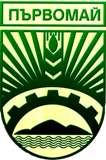  адрес: улица “Братя Миладинови –  юг”  № 50тел.:0336/62201, 62139; факс:0336/62872       Е:mail obaparv@parvomai.bg      http://www.parvomai.bg/